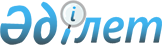 Об утверждении Соглашения между Правительством Республики Казахстан и Правительством Китайской Народной Республики о реконструкции казахстанско-китайского совместного водозаборного сооружения на реке СумбеПостановление Правительства Республики Казахстан от 5 октября 2018 года № 615.
      Правительство Республики Казахстан ПОСТАНОВЛЯЕТ:
      1. Утвердить прилагаемое Соглашение между Правительством Республики Казахстан и Правительством Китайской Народной Республики о реконструкции казахстанско-китайского совместного водозаборного сооружения на реке Сумбе, совершенное в Пекине 15 ноября 2017 года.
      2. Настоящее постановление вводится в действие со дня его подписания. Соглашение между Правительством Республики Казахстан и Правительством Китайской Народной Республики о реконструкции казахстанско-китайского совместного водозаборного сооружения на реке Сумбе
      Вступило в силу 8 ноября 2018 года - 
Бюллетень международных договоров РК 2019 г., № 2, ст. 14
      Правительство Республики Казахстан и Правительство Китайской Народной Республики, именуемые в дальнейшем совместно "Стороны", руководствуясь Соглашением между Правительством Республики Казахстан и Правительством Китайской Народной Республики о сотрудничестве в сфере использования и охраны трансграничных рек от 12 сентября 2001 года, согласились о нижеследующем: Статья 1
      1. Стороны совместно осуществляют реконструкцию совместного водозаборного сооружения на реке Сумбе (далее – совместное водозаборное сооружение).
      2. Совместное водозаборное сооружение является общей собственностью государств Сторон, владеющих равными долями.
      3. Вопросы управления и эксплуатации совместного водозаборного сооружения регулируются отдельным международным договором, заключенным между Сторонами. Статья 2
      1. Проект реконструкции совместного водозаборного сооружения включает:
      1) поднятие порога китайского водозаборного шлюза на 30 см;
      2) поднятие основного водосбросного порога на 30 см;
      3) восстановление выпуклой водоразделительной стенки "язык" высотой 30 см;
      4) расширение казахстанского водозаборного шлюза до размеров китайского водозаборного шлюза;
      5) реконструкцию сопряжения с реконструируемыми сооружениями магистральных каналов, берегоукрепительных работ, операторских зданий, электроснабжения, наружного освещения, видеонаблюдения, автоматизации водоучета и водораспределения с возможностью оперативной передачи данных.
      2. Строительство обслуживающих объектов (административное здание на территории государства каждой из Сторон с электроснабжением и коммуникациями), не входящих в состав совместного водозаборного сооружения, каждая Сторона осуществляет самостоятельно. Статья 3
      Финансирование реконструкции общей части совместного водозаборного сооружения осуществляется Сторонами солидарно, по 50 % от общей стоимости строительно-монтажных работ. Статья 4
      При реконструкции совместного водозаборного сооружения Стороны руководствуются следующими принципами:
      1) реконструкция совместного водозаборного сооружения не должна изменять положения русла реки и прохождение линии государственной границы, вызывать разрушения берегов и отрицательно воздействовать на состояние окружающей среды государств Сторон;
      2) реконструкция совместного водозаборного сооружения осуществляется в соответствии с национальными законодательствами государств Сторон, проектно-сметной и иной документацией, утверждаемой уполномоченными органами Сторон, международными и национальными нормами безопасности строительства и эксплуатации аналогичных объектов. Статья 5
      1. В целях координации реконструкции совместного водозаборного сооружения создается казахстанско-китайский Комитет по реконструкции совместного водозаборного сооружения на реке Сумбе (далее – Комитет).
      2. Комитет состоит из казахстанской и китайской части, в каждую из которых входят представители уполномоченных органов и заинтересованных государственных органов, а также представители организаций и экспертов от каждой из Сторон.
      3. Каждая Сторона назначает председателя и заместителя председателя своей части Комитета.
      4. Положение о Комитете утверждается председателями обеих частей Комитета.
      5. В задачи Комитета входят координация инженерно-строительных работ на территории государства каждой из Сторон и решение организационных и других вопросов, связанных с реконструкцией, требующих совместного решения Сторон.
      6. Комитет проводит свои заседания поочередно на территории государства каждой из Сторон. По инициативе любой Стороны могут проводиться внеочередные заседания Комитета. Статья 6
      1. Уполномоченными органами по реализации настоящего Соглашения являются:
      от казахстанской Стороны – Комитет по водным ресурсам Министерства сельского хозяйства Республики Казахстан;
      от китайской Стороны – Синьцзянский производственно-строительный корпус Китайской Народной Республики.
      2. В случае изменения наименования или функций уполномоченного органа, каждая из Сторон незамедлительно уведомляет об этом другую Сторону по дипломатическим каналам. Статья 7
      1. В целях эффективной реконструкции совместного водозаборного сооружения:
      1) составление рабочих чертежей и реконструкция совместного водозаборного сооружения осуществляются инженерно-проектной организацией и строительной организацией, определяемыми Сторонами совместно;
      2) уполномоченные органы Сторон заключают совместный гражданско-правовой договор о реконструкции совместного водозаборного сооружения со строительной организацией.
      2. К рабочим чертежам также должны прилагаться разрешительные документы и/или лицензии на строительство и реконструкцию совместного водозаборного сооружения, необходимые в соответствии с национальными законодательствами государств Сторон. Статья 8
      Приемка выполненных работ осуществляется поэтапно уполномоченным органом каждой из Сторон на территории своего государства по согласованию с Комитетом в соответствии с национальным законодательством своего государства и согласно графику, совместно утверждаемому уполномоченными органами Сторон. Статья 9
      Пограничные органы государств Сторон гарантируют обеспечить в установленном районе реконструкции совместного водозаборного сооружения условия в пересечении Государственной границы задействованным рабочим персоналом, транспортных средств, оборудования, сырья и материалов, необходимых для реконструкции, осуществляют контроль в соответствии с Соглашением между Правительством Республики Казахстан и Правительством Китайской Народной Республики о режиме казахстанско-китайской государственной границы от 20 декабря 2006 года и национального законодательства государств каждой из Сторон. Статья 10
      Все разногласия, возникающие между Сторонами в толковании и применении положений настоящего Соглашения, разрешаются путем проведения консультаций. Статья 11
      В настоящее Соглашение по взаимному согласию Сторон могут быть внесены изменения или дополнения, являющиеся его неотъемлемыми частями и оформляемые отдельными протоколами. Статья 12
      Настоящее Соглашение заключается на период проведения работ по реконструкции совместного водозаборного сооружения и вступает в силу со дня получения по дипломатическим каналам последнего письменного уведомления о выполнении Сторонами внутригосударственных процедур, необходимых для его вступления в силу.
      Совершено в городе Пекин (КНР) "15" ноября 2017 года в двух экземплярах, каждый на казахском, китайском и русском языках, причем все тексты имеют одинаковую силу.
      В случае возникновения разногласий в толковании положений настоящего Соглашения, Стороны обращаются к текстам на китайском и русском языках.
					© 2012. РГП на ПХВ «Институт законодательства и правовой информации Республики Казахстан» Министерства юстиции Республики Казахстан
				
      Премьер-Министр
Республики Казахстан 

Б. Сагинтаев
Утверждено
постановлением Правительства
Республики Казахстан
от 5 октября 2018 года № 615
За Правительство
Республики Казахстан
За Правительство
Китайской Народной Республики